ВХОД ПОДСИСТЕМУ БЮДЖЕТНОГО ПЛАНИРОВАНИЯ Шаг (в текущем году)Для входа в систему необходимо запустить интернет браузер «Internet explorer»    и в адресной строке ввести    http://ssl.budgetplan.minfin.ru/  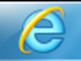 	В появившемся окне, нажмите на кнопку «Вход по сертификату» После выбора метода аутентификации «Вход по сертификату», Система автоматически запросит сертификат и пин-код сертификата, затем произойдет поиск пользователя-владельца сертификата и открытие главного окна Системы. 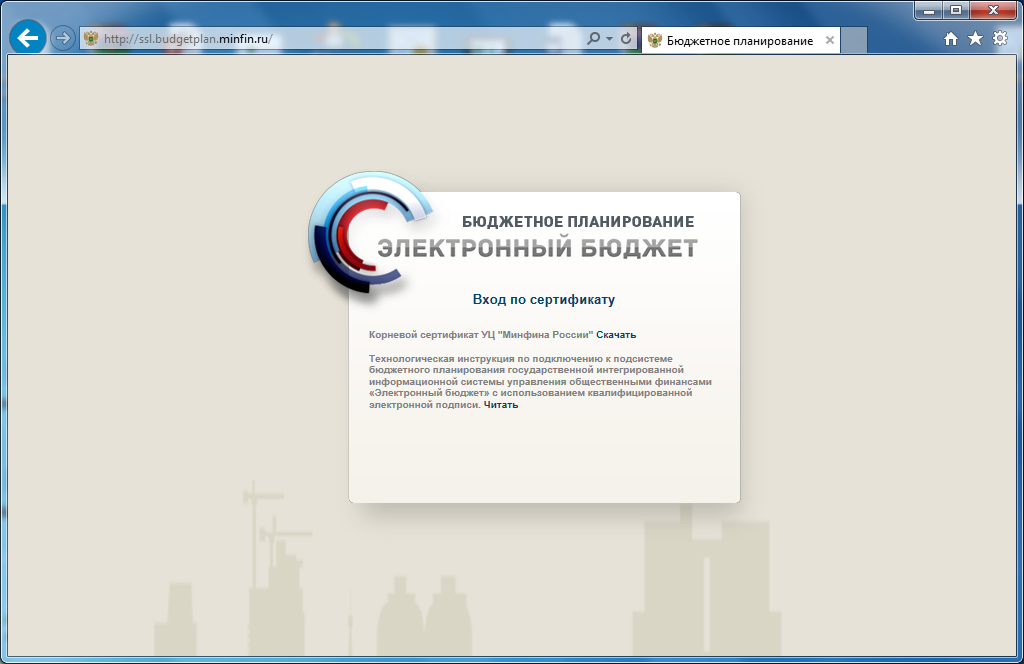 Далее выбираете пункт «Соглашения» - «Реестр отчетов ЮЛ, ИП, ФЛ»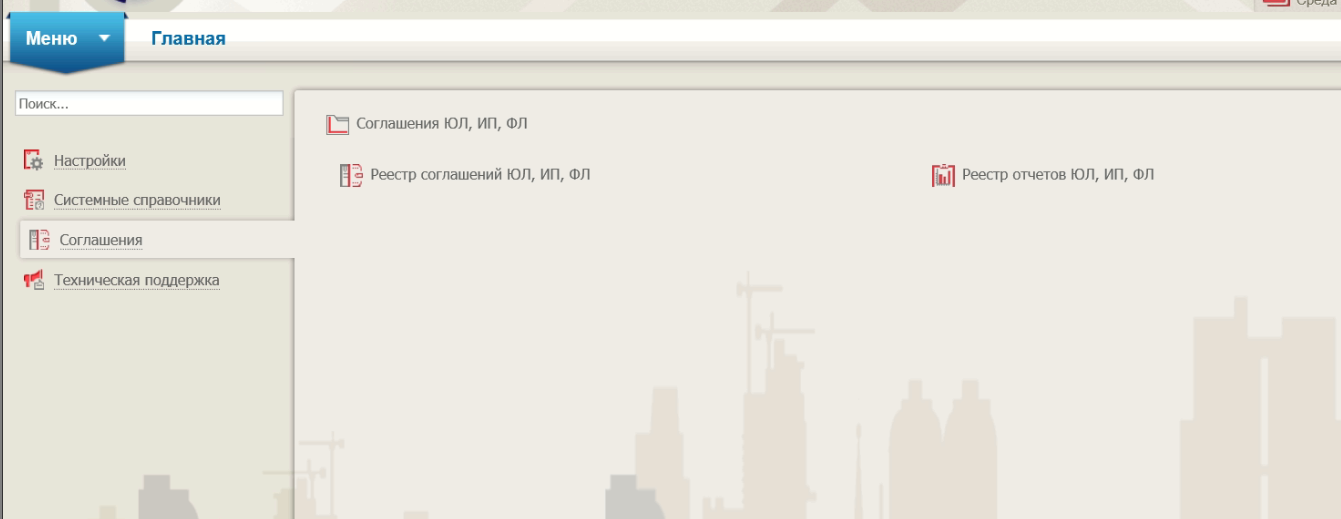 В меню нажимаете «Реестр»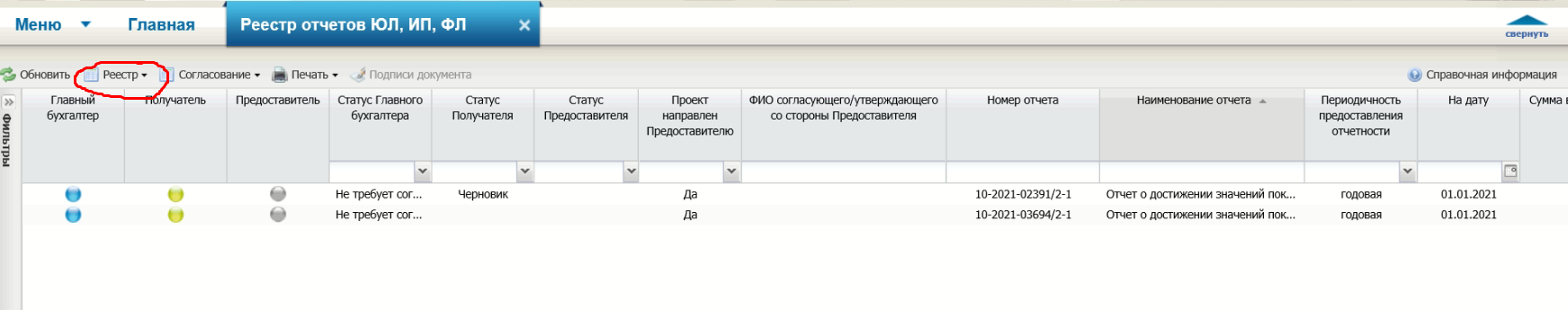 Далее «Сформировать отчет»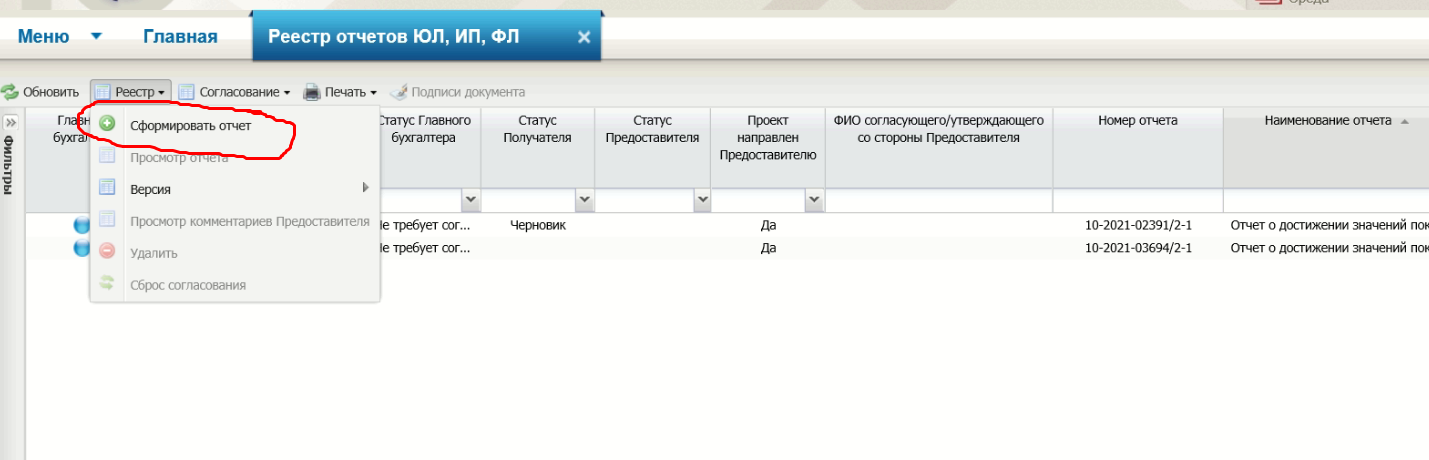 Открывается форма «Информация для формирования отчета»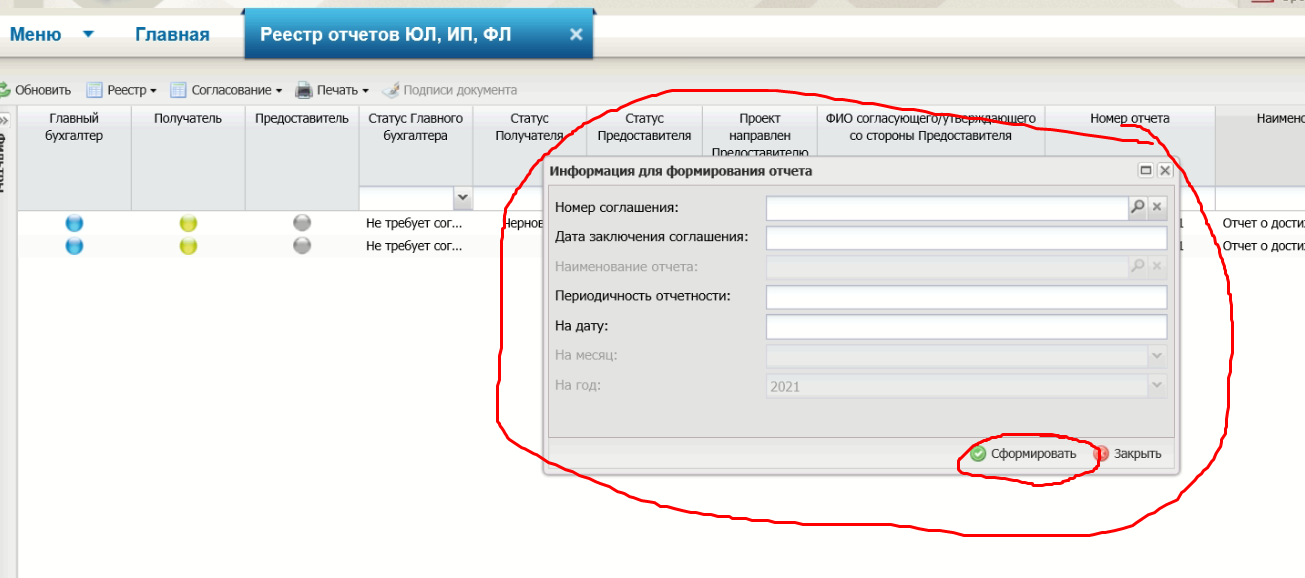 Необходимо выбрать из списка (значок лупа) номер соглашения по которому готовится отчет. Напротив нужного номера соглашения поставить галочку и нажать кнопку «Выбрать»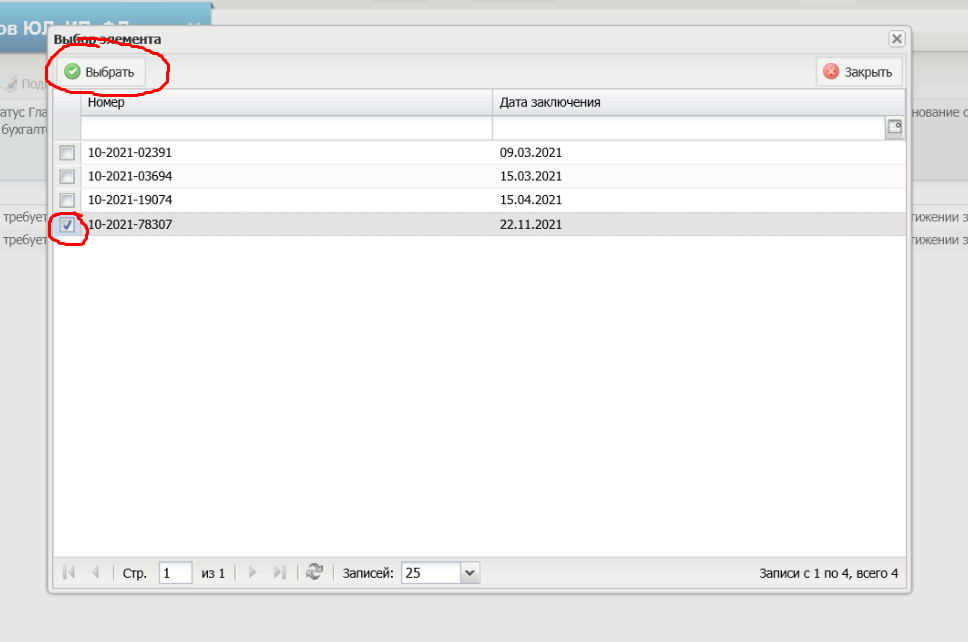 Для заполнения поля «Периодичность отчетности» необходимо выбрать из списка наименование  отчета. Необходимо выбрать отчет как на картинке. Напротив нужного отчета поставить галочку и нажать кнопку «Выбрать»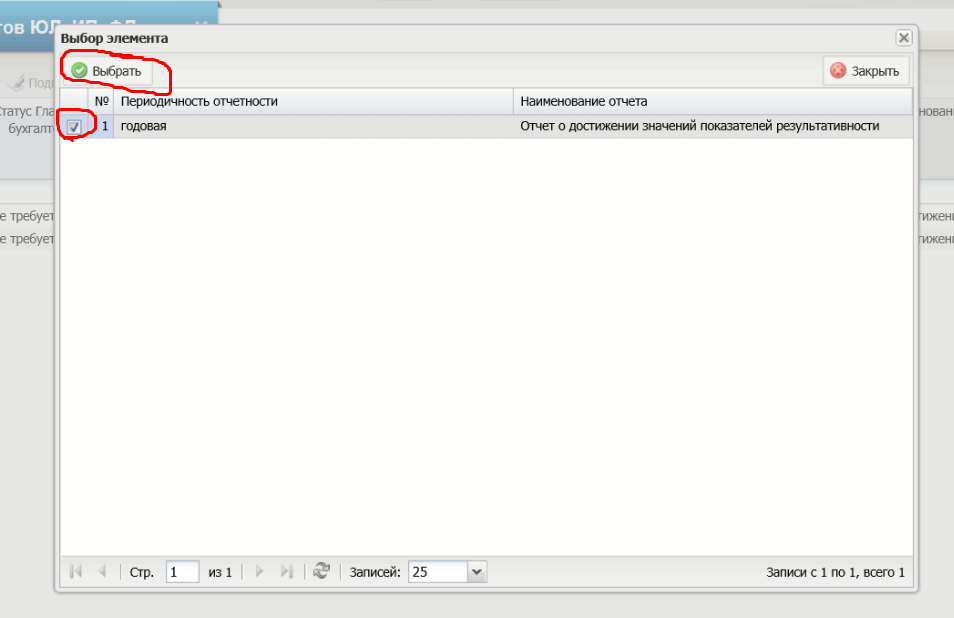 Данные подставляются в форму «Информация для формирования отчета». Необходимо в поле  «На дату» указать 01.01.2022 и нажать кнопку «Сформировать»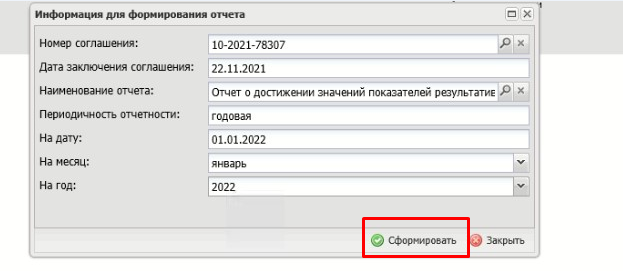 Подтвердить действие нажав кнопку «Да»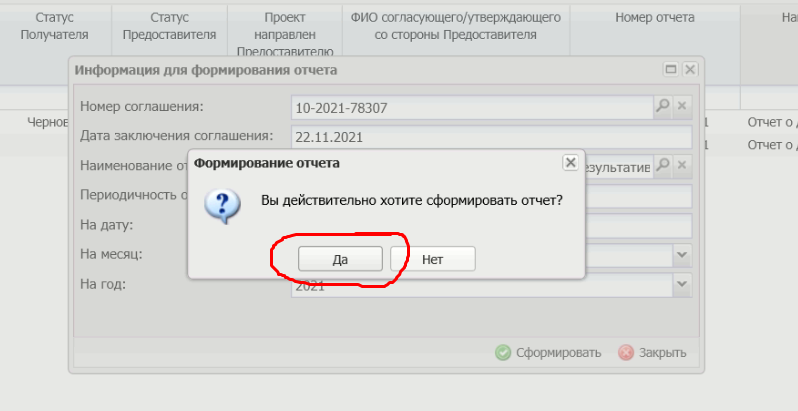 Система выдаст сообщение «Сформирован отчет №…» нажать кнопку «Ок»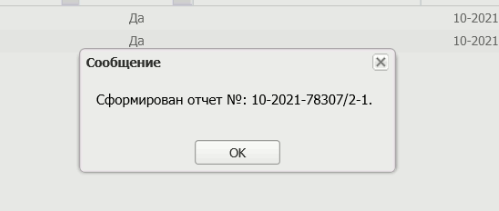 В «Реестре отчетов ЮЛ, ИП, ФЛ» появится строка с отчетом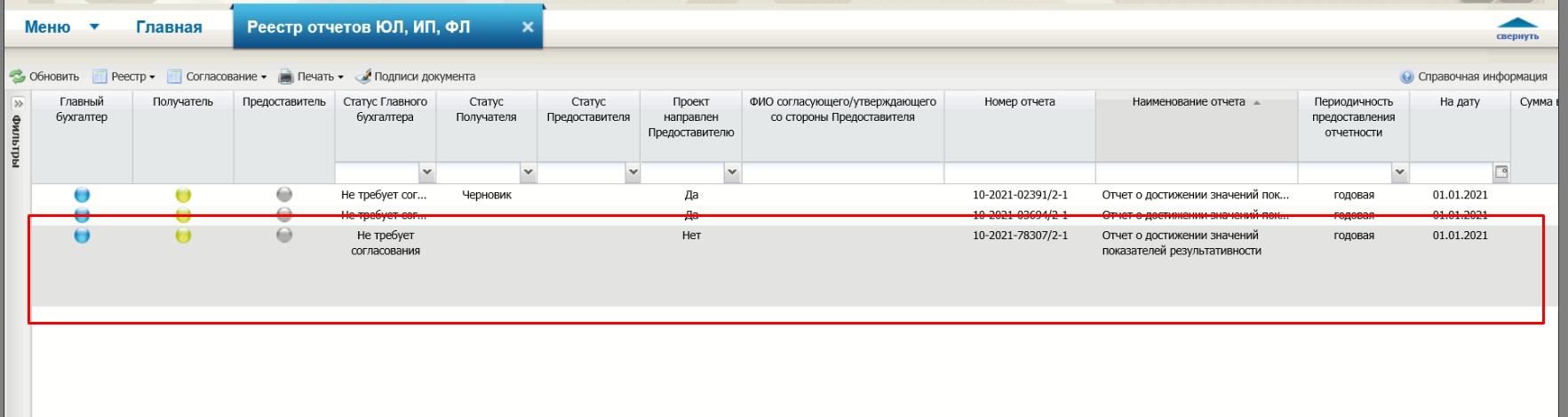 Двойным щелчком мыши необходимо кликнуть по строке созданного отчета. Откроется форма отчета. Вся информация в форме заполняется автоматически. 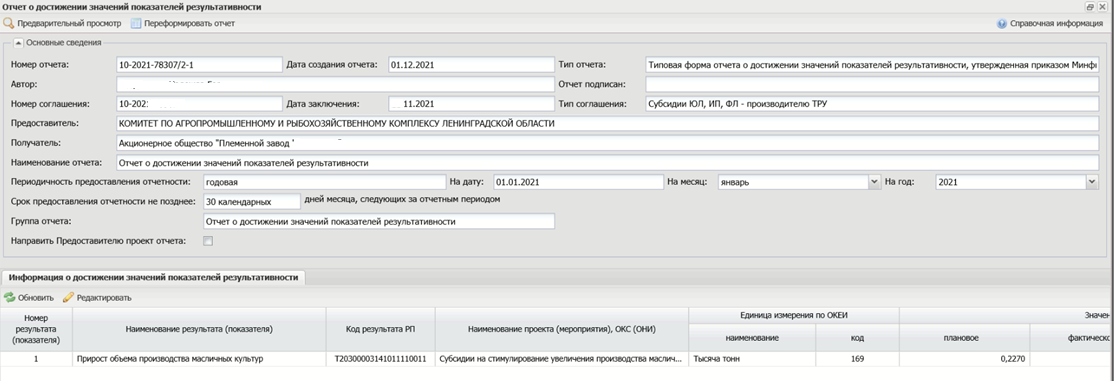 Необходимо во вкладке «Информация о достижении значений показателей результативности» нажать кнопку «Добавить»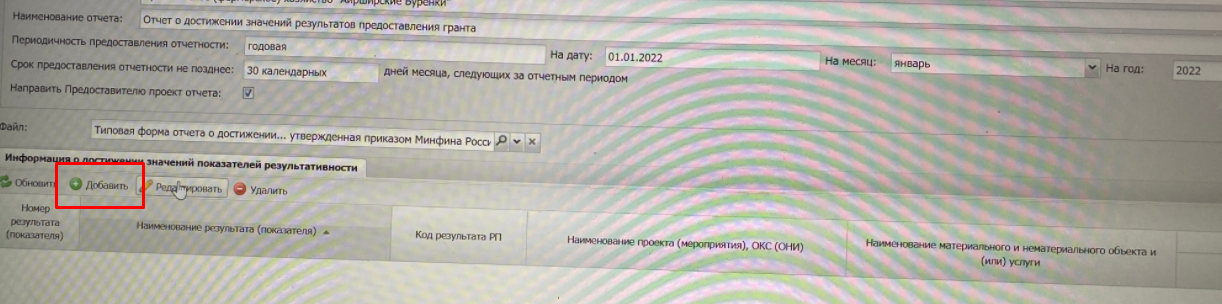 Если ранее уже была нажата кнопка «Добавить» и сформировалась строка отчета, то необходимо выделить строку (кликнуть по строке) в поле «Информация о достижении значений показателей результативности» и  нажать кнопку «Редактировать»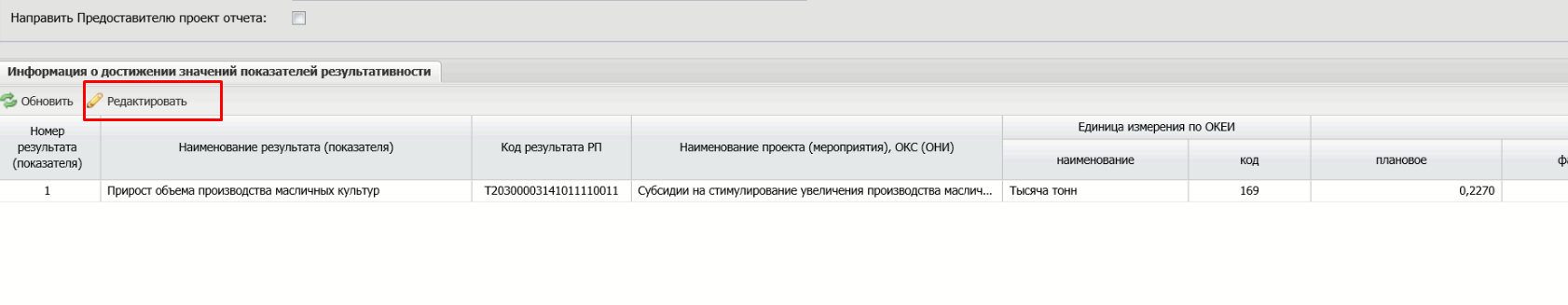 Откроется форма «Информация для заполнения» где необходимо заполнить одно поле «фактическое» и нажать кнопку «Сохранить».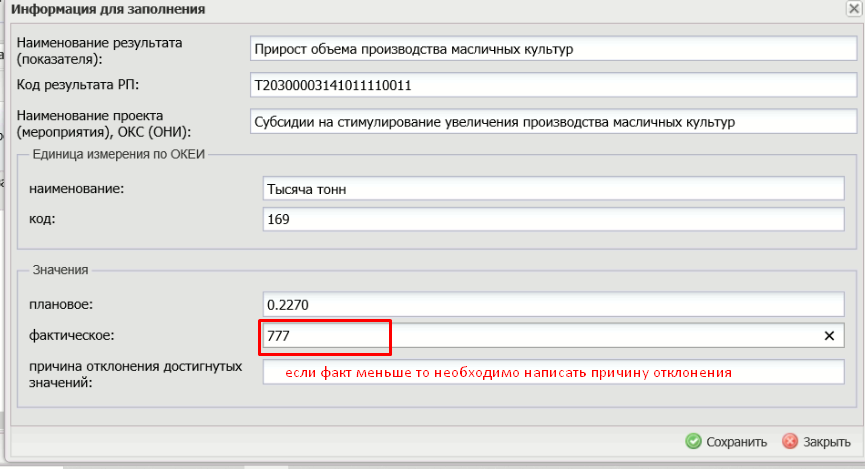 Далее закрыть форму отчета нажав кнопку «Закрыть»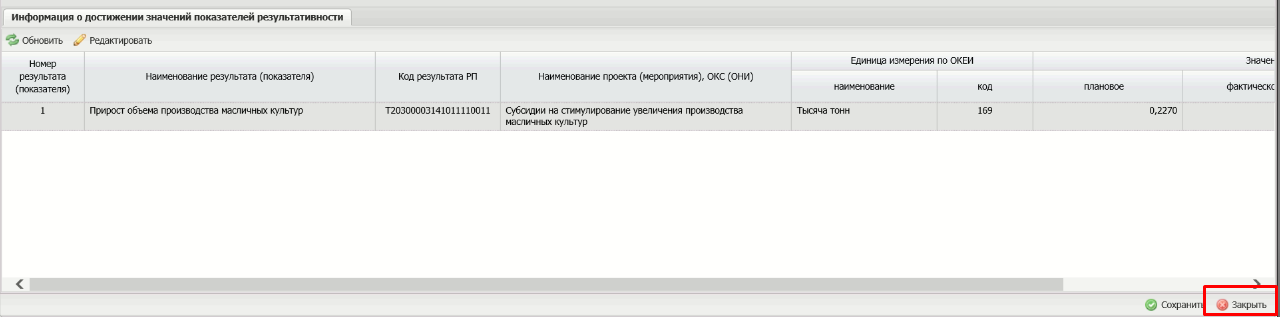 Шаг (в новом году, т.е. если Соглашение заключено в 2021 году то данные действия проводятся в 2022 году)В «Реестре отчетов ЮЛ, ИП, ФЛ» выделить нужный отчет и нажать в меню «Согласование»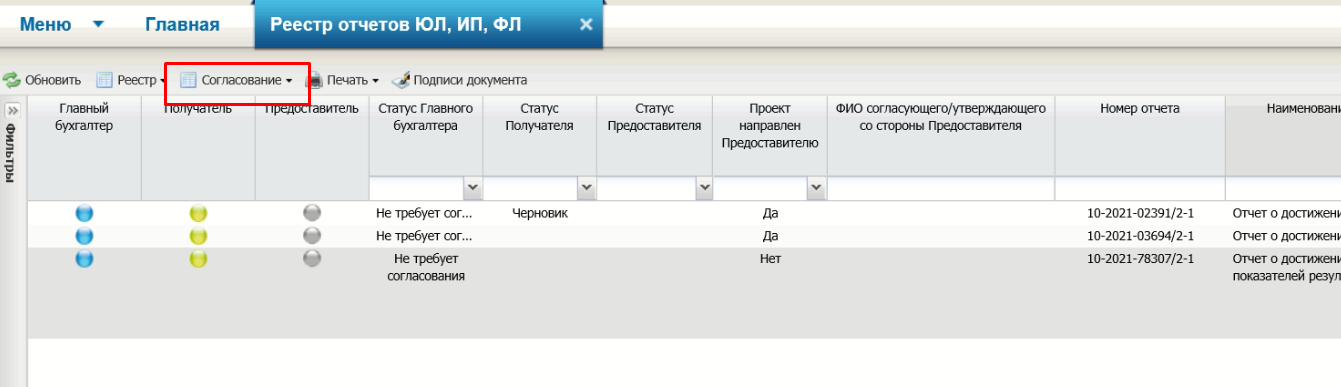 Выбрать раздел «Резолюция»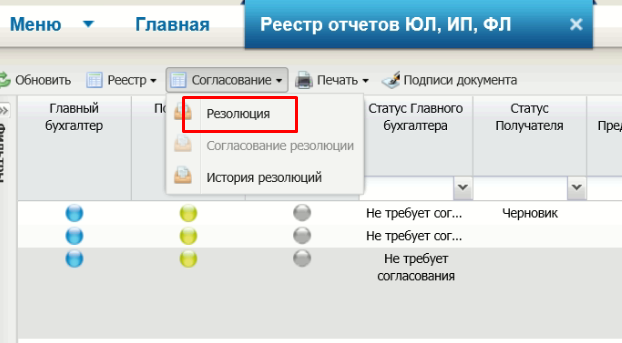 В графе «Решение» выбрать «Согласовано» и нажать кнопку «Сохранить»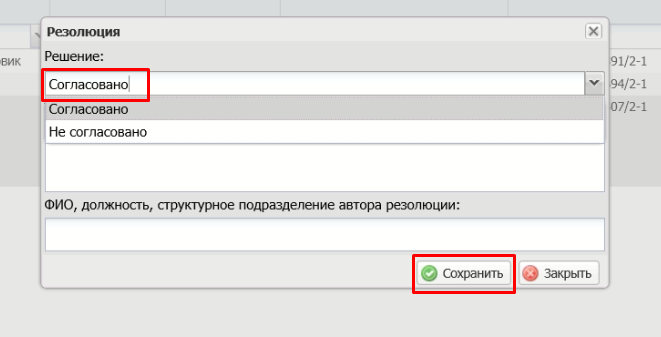 Снова в «Реестре отчетов ЮЛ, ИП, ФЛ» выделить нужный отчет и нажать в меню «Согласование»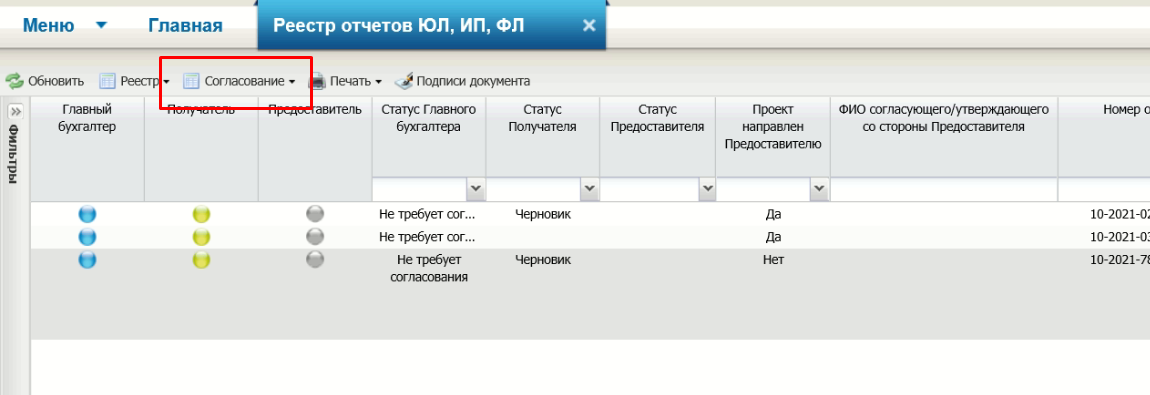 Выбрать раздел «Согласование резолюции»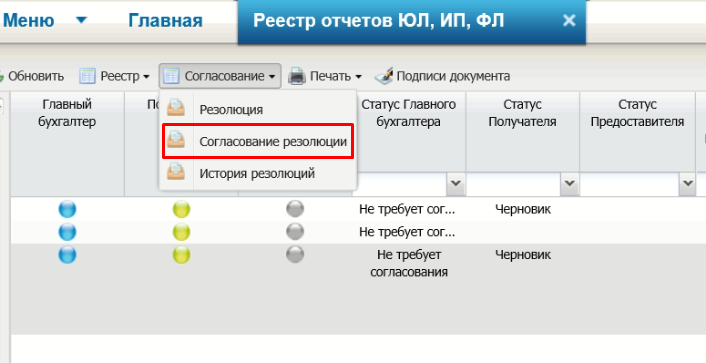 В открывшейся форме в разделе «Утверждающий» нажать кнопку «Добавить»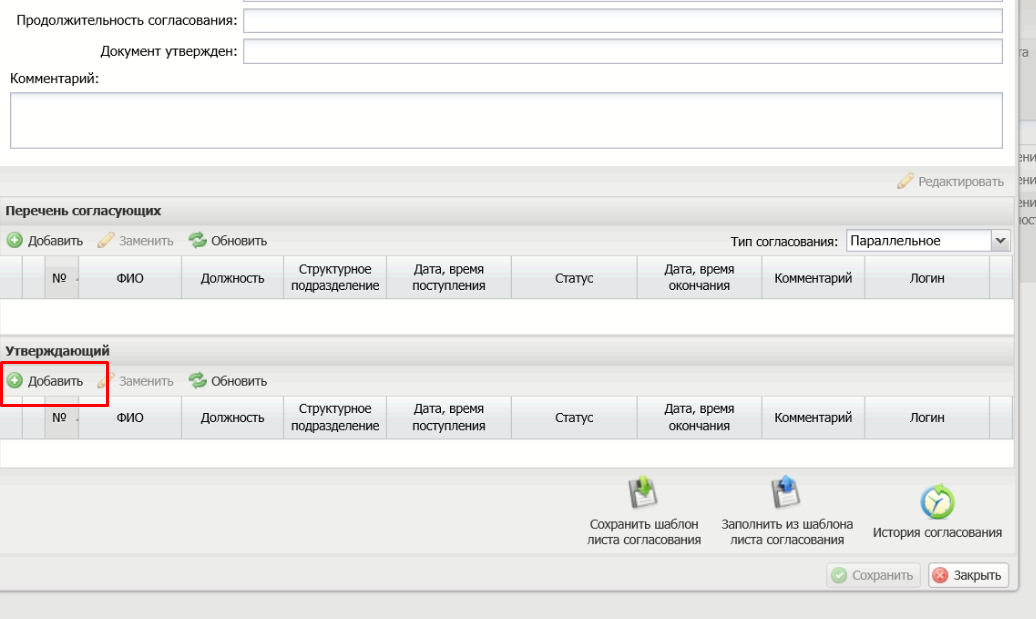 Выбрать пользователя (руководителя) и нажать кнопку «Добавить»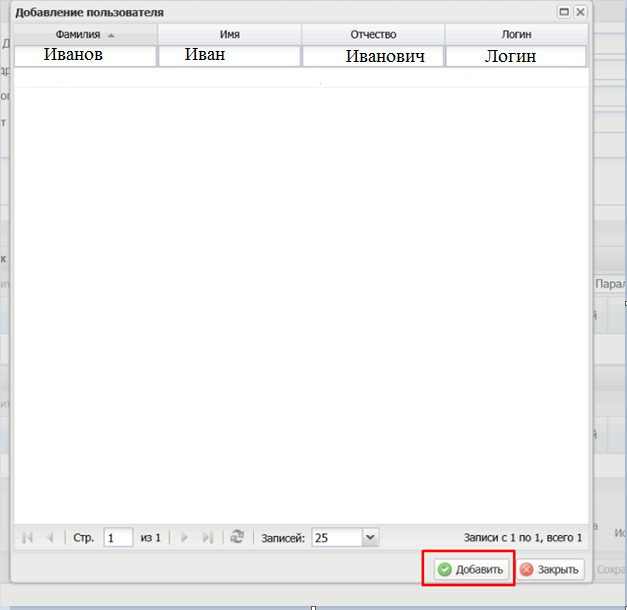 Далее необходимо нажать кнопку «Сохранить»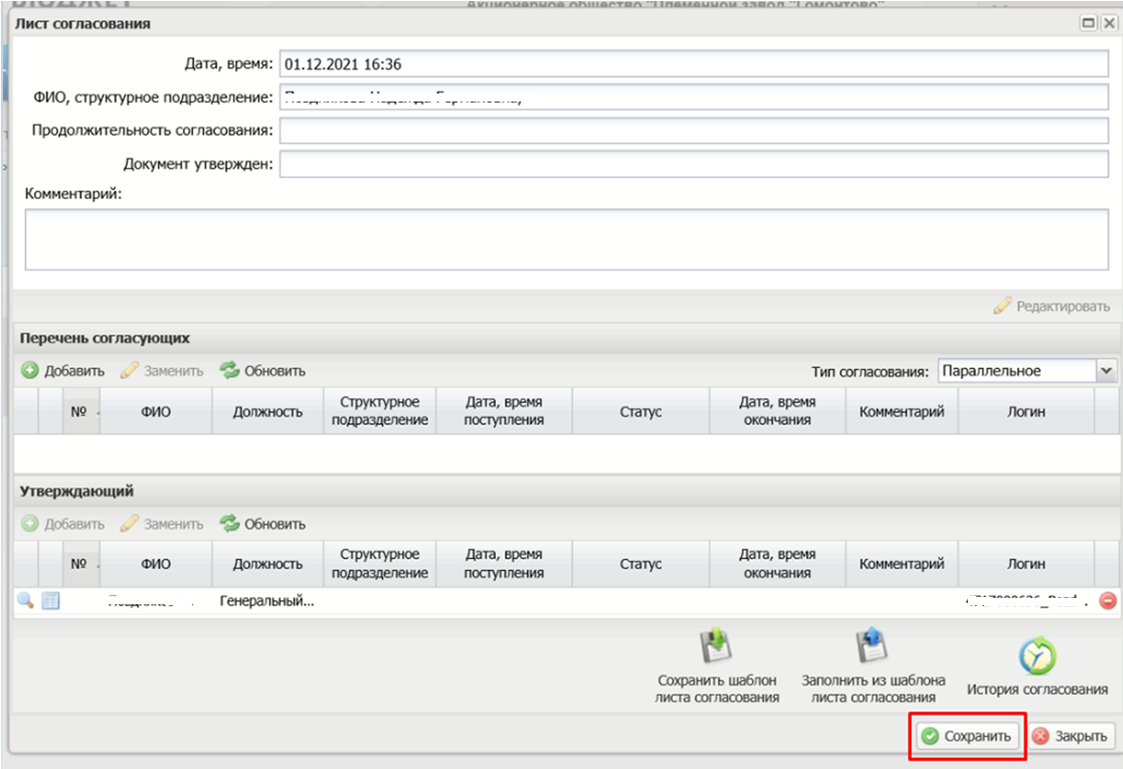 Повторно заходим  в «Согласование» и выбираем раздел «Согласование резолюции»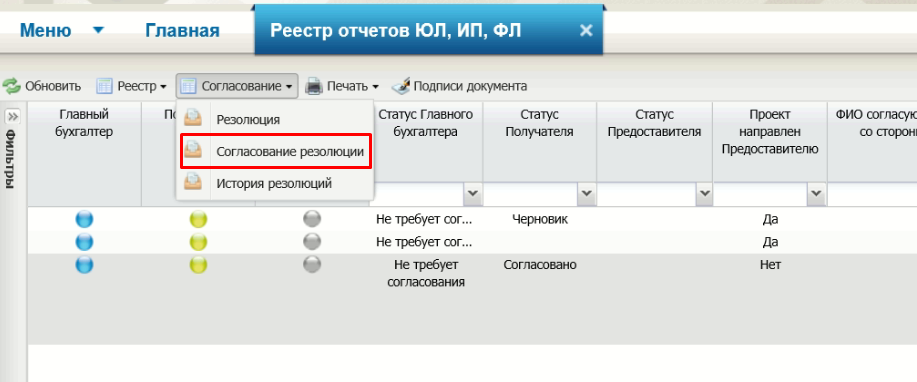 В открывшейся форме «Лист согласования» в самом низу нажимаем кнопку «Утверждено»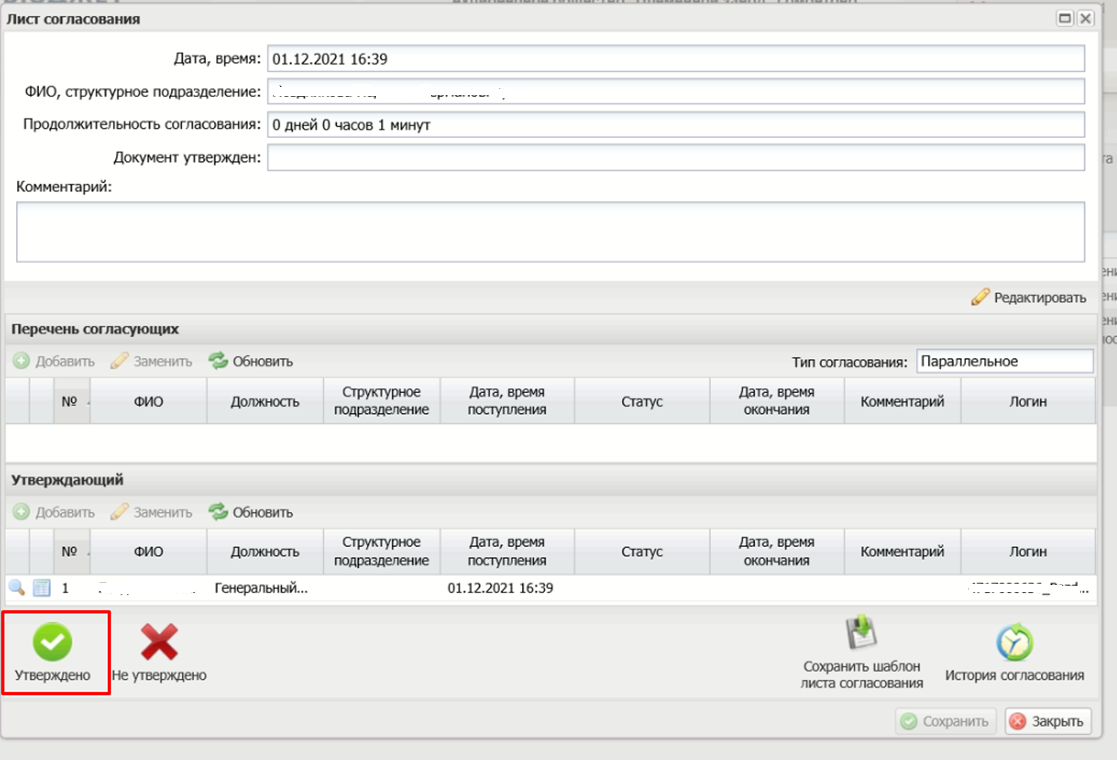 Откроется форма «ввод комментария» где необходимо нажать кнопку «Применить»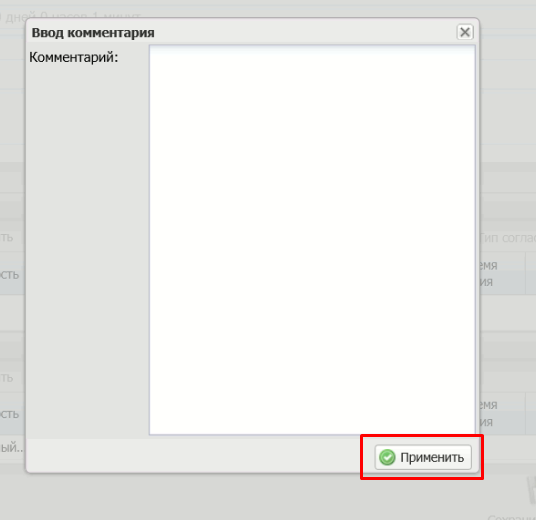 Далее необходимо перетащить оттиск электронной подписи на место подписания отчета в форме «Документ для подписи» как показано на рисунках и нажать кнопку «Подписать»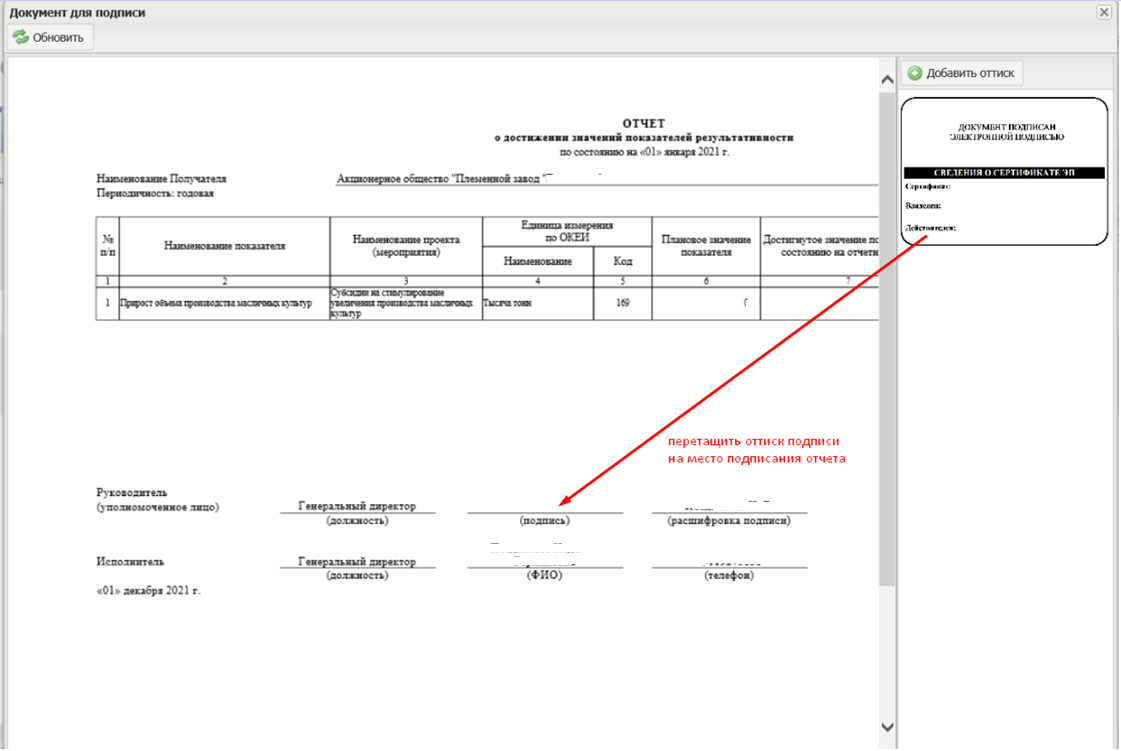 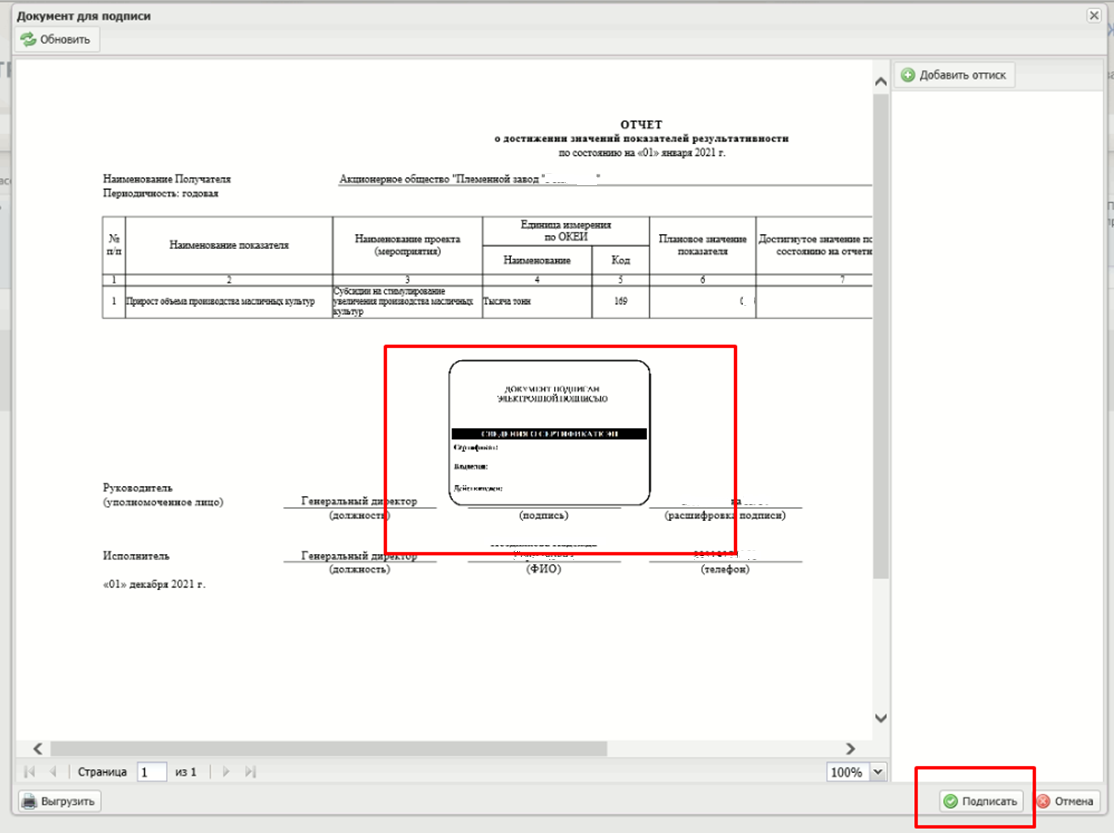 После успешного подписания отчета в «Реестре отчетов ЮЛ, ИП, ФЛ» у подписанного отчета цветовые  индикаторы 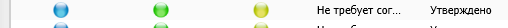 должны иметь вид как указано на картинке.Отчет подписан электронной подписью и подан.Необходимо отслеживать статусы отчета до полного его принятия (все шарики должны быть зеленого цвета).